ETHICS STATEMENTNama : Dr. Hanna Arini ParhusipJudul paper : Menelusuri Covid19 di Dunia dan di Indonesia dengan Model Regresi SVM, Bayesian dan Gaussian
Instansi : Matematika -Fakultas Sains dan MatematikaUniversitas Kristen  Satya WacanaAuthor(s) affirm that the material has not been previously published and that they have not transferred elsewhere any rights to the article.Author(s) should ensure the originality of the work and they have properly cited others’ work in accordance of the references format.Author(s) should not engage in plagiarism nor self-plagiarism.Author(s) should ensure that they follow the authorship criteria that are taken from JURNAL ILMIAH SAINS that is explained in instruction for author of  JURNAL ILMIAH SAINS.Authors should not submit the same manuscript to more than one journal concurrently. It is also expected that the author will not publish redundant manuscripts or manuscripts describing the same research in more than one journal.Authorship should be limited to those who have made a significant contribution to conception, design, execution or interpretation of the reported study. Others who have made significant contribution must be listed as co-authors. Authors also ensure that all the authors have seen and agreed to the submitted version of the manuscript and their inclusion of names as co-authors.The author(s) haven’t suggested any personal information that may make the identity of the patient recognizable in any forms of description part, photograph or pedigree.Author(s) should give the editor the data and details of the work, if there are suspicions of data falsification or fabrication.If at any point of time, the author(s) discovers a significant error or inaccuracy in submitted manuscript, then the error or inaccuracy must be reported to the editor.Authors of the journal should clarify everything that may cause conflict of interests such as work, research expenses, consultant expenses, and intellectual property on the document of  JURNAL ILMIAH SAINS form disclosure.Salatiga, 3 April 2020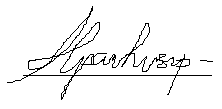 Dr. Hanna Arini Parhusip